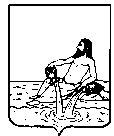 АДМИНИСТРАЦИЯ ВЕЛИКОУСТЮГСКОГО МУНИЦИПАЛЬНОГО ОКРУГАВОЛОГОДСКОЙ ОБЛАСТИПОСТАНОВЛЕНИЕ02.03.2023        		   						                            № 462г. Великий УстюгОб утверждении формы проверочного листа (список контрольных вопросов) при проведении муниципального земельного контроля на территории Великоустюгского муниципального округаРуководствуясь федеральными законами от 06 октября 2003 года № 131-ФЗ «Об общих принципах организации местного самоуправления в Российской Феде-рации», от 31 июля 2020 года № 248-ФЗ «О государственном контроле (надзоре) и муниципальном контроле в Российской Федерации», от 31 июля 2020 года № 247-ФЗ «Об обязательных требованиях в Российской Федерации», Постановлением Прави-тельства Российской Федерации от 27 октября 2021 года № 1844 «Об утверждении требований к разработке, содержанию, общественному обсуждению проектов форм проверочных листов, утверждению, применению, актуализации форм проверочных листов, а также случаев обязательного применения проверочных листов», статьями 33 и 38 Устава Великоустюгского муниципального округа, ПОСТАНОВЛЯЮ:  1. Утвердить форму проверочного листа (списков контрольных вопросов) при проведении муниципального земельного контроля на территории Великоустюгского муниципального округа согласно приложению к настоящему постановлению.2. Признать утратившим силу постановление администрации Великоустюг-ского муниципального района от 14 февраля 2022 года № 208 «Об утверждении фор-мы проверочного листа, применяемой при осуществлении контрольных мероприятий в рамках осуществления муниципального земельного контроля».2. Настоящее постановление вступает в силу после официального опубли-кования и распространяется на правоотношения, возникшие с 01 января 2023 года.Глава Великоустюгского муниципального округа		                        А. В. КузьминПриложениеУтверждЕнА постановлением администрацииВеликоустюгского муниципального округа от 02.03.2023 № 462ФОРМАП Р О В Е Р О Ч Н Ы Й   Л И С Тпроведения контрольного мероприятия в рамках осуществления муниципального земельного контроля 1. Предмет муниципального земельного контроля ограничивается обя-зательными требованиями, требованиями, установленными муниципальными пра-вовыми актами, изложенными в форме проверочного листа, в рамках полномочий органов местного самоуправления по решению вопросов местного значения.2. Объект муниципального контроля, в отношении которого проводится контрольное мероприятие:…………………………………………………………………..3. Наименование контрольного органа:…………………………………………….4. Вид контрольного мероприятия:………………………………………………….5. Фамилия, имя, отчество (при наличии) гражданина или индивидуального предпринимателя его идентификационный номер налогоплательщика и (или) основной государственный регистрационный номер индивидуального предприни-мателя, адрес регистрации гражданина или индивидуального предпринимателя, наименование юридического лица, его идентификационный номер налогоплатель-щика и (или) основной государственный регистрационный номер, адрес юриди-ческого лица (его филиалов, представительств, обособленных структурных под-разделений), являющихся контролируемыми лицами:………………………………………………………………………………………………………………………………………6. Место (места) проведения контрольного мероприятия с заполнением проверочного листа:………………………………………………………………………….…………………………………………………………………………………………………7. Реквизиты решения контрольного органа о проведении контрольного мероприятия, подписанного уполномоченным должностным лицом контрольного органа…………………………………………………………………………………………8. Учётный номер  контрольного мероприятия и дата присвоения учётного номера в Едином реестре проверок:………………………………………………………..9. Должность, фамилия и инициалы должностного лица контрольного органа, в должностные обязанности которого в соответствии с положением о виде контроля или должностной инструкцией входит осуществление полномочий по виду контроля, в том числе проведение контрольных мероприятий, проводящего контрольное мероприятие и заполняющего проверочный лист:………………………………………...…………………………………………………………………………………………………10. Список контрольных вопросов, отражающих содержание обязательных требований, требований, установленных муниципальными правовыми актами, ответы на которые свидетельствуют о соблюдении или несоблюдении юридическим лицом, индивидуальным предпринимателем обязательных требований, требований, установ-ленных муниципальными правовыми актами:234…………………………………………………………………………………………………должность, фамилия, имя, отчество (при наличии), подпись уполномоченного представителя органи-зации, гражданина, индивидуального предпринимателя…………………..(дата)………………………………………………….................          ……………………………должность, фамилия, имя, отчество (при наличии), подпись должностного лица  контрольного органа, заполняющего проверочный лист………………….(дата)ПримечаниеQR-код, предусмотренный постановлением Правительства Российской Федерации от 16.04.2021 № 604 «Об утверждении Правил формирования и ведения единого реестра контрольных (надзорных) мероприятий и о внесении изменения в постановление Правительства Российской Федерации от 28.04.2015 № 415» располагается в правом верхнем углу первой страницы проверочного листа.№ п/пПеречень вопросов, отражающих содержание обязательных требований, требований, установленных муниципальными правовыми актамиВарианты ответаВарианты ответаВарианты ответаПриме-чания№ п/пПеречень вопросов, отражающих содержание обязательных требований, требований, установленных муниципальными правовыми актамиданетнепри-менимоПриме-чания1234561Имеет ли земельный участок характерис-тики, позволяющие определить его в качест-ве индивидуально определённой вещи (када-стровый номер, площадь, категорию, вид разрешённого использования и другие)? (пункт 3 статьи 6 Земельного кодекса Рос-сийской Федерации)2Используется ли земельный участок в соот-ветствии с установленным целевым назна-чением и (или) видом разрешённого исполь-зования?(пункт 2 статьи 7, статья 42 Земельного кодекса Российской Федерации)3Имеются ли у проверяемого лица право-устанавливающие документы, предусмот-ренные законодательством Российской Фе-дерации, на используемый земельный учас-ток (используемые земельные участки, части земельных участков)?(пункт 1 статьи 25 Земельного кодекса Рос-сийской Федерации, статья 3 Федерального закона от 25.10.2001 № 137-ФЗ «О введении в действие Земельного кодекса Российской Федерации»)4Зарегистрировано ли у проверяемого лица право на используемый земельный участок (используемые земельные участки, часть земельного участка) в порядке, установ-ленном Федеральным законом от 13.07.2015 № 218-ФЗ «О государственной регистрации недвижимости»?(пункт 1 статьи 26 Земельного кодекса Рос-сийской Федерации, статья 8.1 Граждан-ского кодекса Российской Федерации)1234565Оформлено ли право на земельный участок при переходе права собственности на здание, сооружение, находящиеся на земельном участке?(статья 35 Земельного кодекса Российской Федерации)6Соответствует ли площадь используемого земельного участка площади, указанной в правоустанавливающих документах?(пункт 3 статьи 6, пункт 1 статьи 25, пункт 1 статьи 26 Земельного кодекса Российской Федерации)7В случаях если земельный участок исполь-зуется на основании разрешения и его ис-пользование привело к порче либо унич-тожению плодородного слоя почвы в гра-ницах земельных участков, приведены ли земельные участки в состояние, пригодное для использования в соответствии с раз-решённым использованием?(пункт 5 статьи 13, подпункт 1 статьи 39.35 Земельного кодекса Российской Федерации)8В случае если действие сервитута прек-ращено, исполнена ли проверяемым юри-дическим лицом, индивидуальным предпри-нимателем, в отношении которого установ-лен сервитут, обязанность привести земель-ный участок в состояние, пригодное для использования, в соответствии с разрешён-ным использованием?(пункт 5 статьи 13, подпункт 9 пункта 1 ста-тьи 39.25 Земельного кодекса Российской Федерации)1234569Соблюдено ли требование об обязательности использования (освоения) земельного учас-тка в сроки, установленные законодательст-вом?(статья 42 Земельного кодекса Российской Федерации, статья 284 Гражданского кодек-са Российской Федерации, пункт 2 статьи 45 Земельного кодекса Российской Федерации, Федеральный закон от 29.07.2017г. № 217-ФЗ «О ведении гражданами садоводства и огородничества для собственных нужд и о внесении изменений в отдельные законода-тельные акты Российской Федерации»)10Выполнено ли ранее выданное предписание (постановление, представление, решение) об устранении нарушений законодательства?(статья 19.5 Кодекса Российской Федерации об административных правонарушениях)